Great Bradley Church, Suffolk: Grave Number 47Sarah Ann BoldingSarah Ann Bolding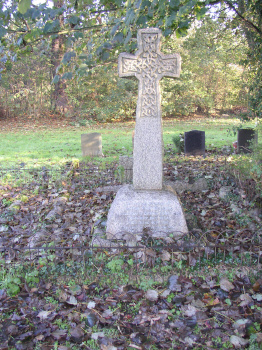 IN LOVING MEMORY OF
SARAH ANN BOLDING
BELOVED WIFE OF DANIEL KENT LONG
BORN MAY 28TH 1848
DIED JUNE 16TH 1914

HE THAT BELIEVETH IN ME
HATH EVERLASTING LIFE Sarah was the wife of  Daniel Kent Long of Great Bradley Hall which he occupied in 1881 employing 47 men, 22 boys, 14 women and farming 1700 acres. Daniel was one of 10 or 11 children and his Uncle was Hanslip Long (plot 128). Sarah and Daniels's daughter, Ida, is in the adjoining plot  46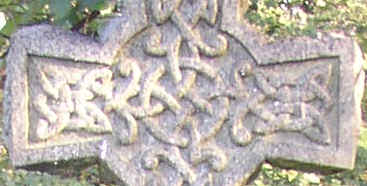 A plaque on a pew in the church erected by by their children commemorates Daniel and Sarah A plaque on a pew in the church erected by by their children commemorates Daniel and Sarah 